 ثانوية الشيخ عاشور بن محمد      سلسلة التنظيم العصبي للسنة الثانية                          ذو الحجة 1434التمرين الأول:  أولا-    ثانيا-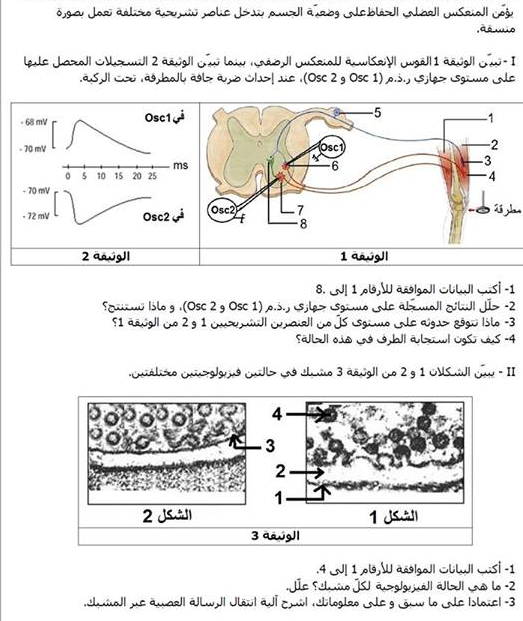 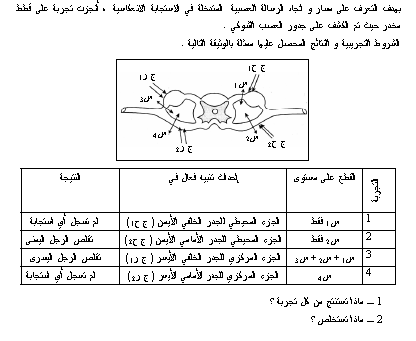 التمرين الثاني: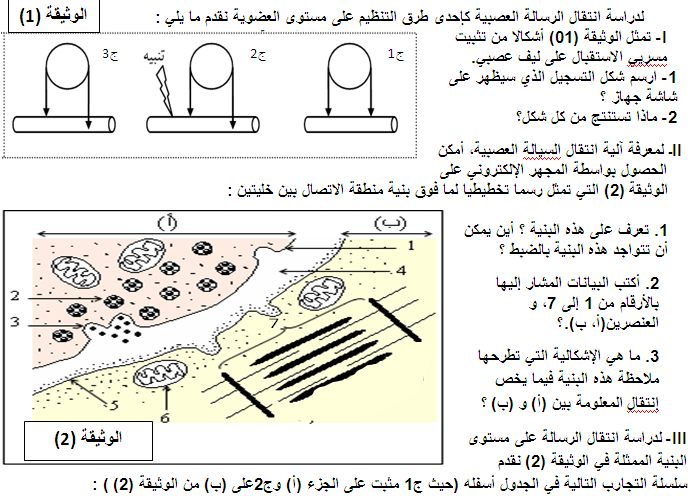 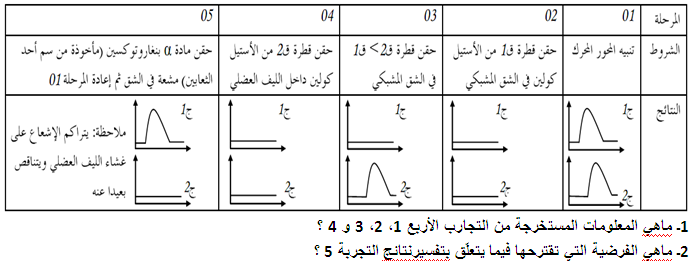 VI- تمثل الوثيقة (3) رسم تخطيطي لعصبون حركي (ن) من النخاع الشوكي لحيوان ثدي، الألياف العصبية (أ،ب،ج،د)   محاور أسطوانية لعصبونات عقدة شوكية.ننبه (أ) ، ننبه (ب) ، ننبه (أ+ب) ، ننبه (أ) تنبيهات متتالية ، نحقن في المشبك (ب- ن) مادة حمض غاما أمينو بيوتيريك (GABA) بتراكيز متزايدة نسجل تغيرات استقطاب العصبون (ن) بواسطة جهاز (ر.إ .م) النتائج موضحة في الوثيقة(4).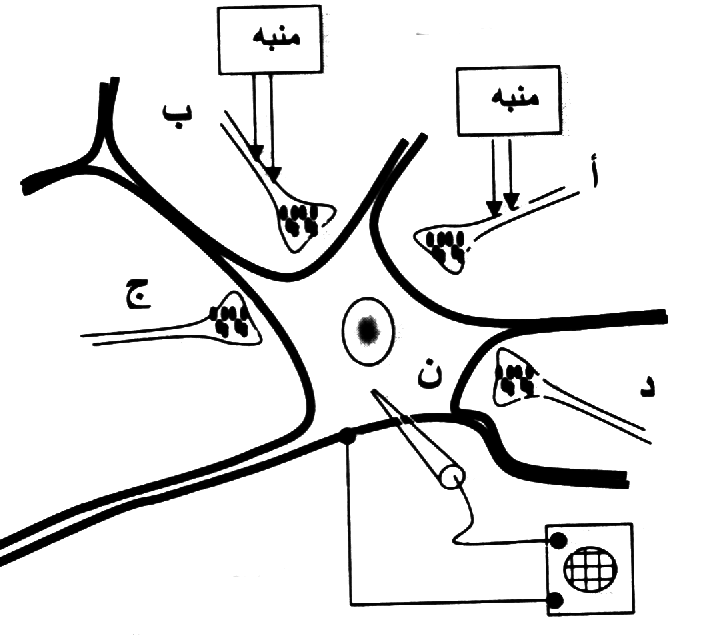 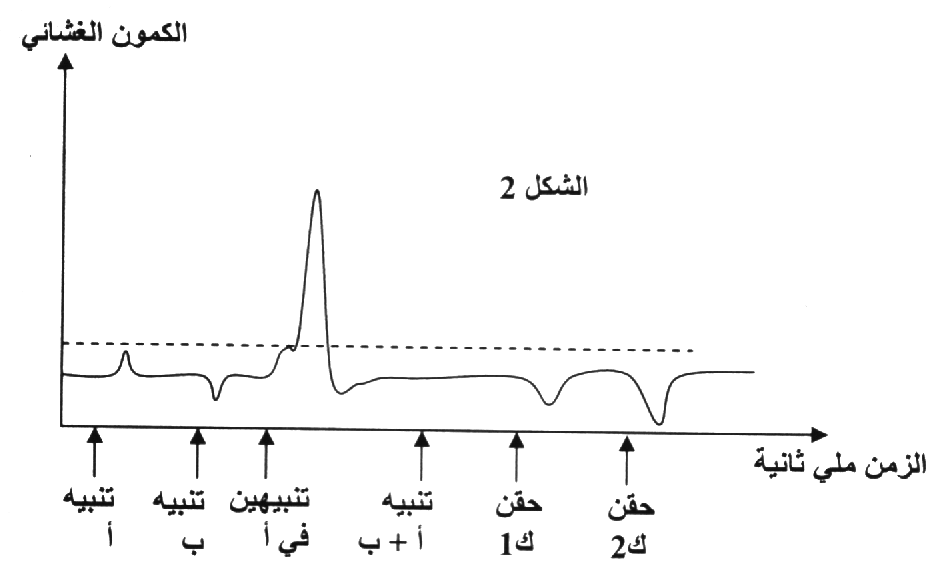 ما طبيعة المشبكين (أ- ن) و (ب- ن) ؟فسر التسجيل المحصل عليه إثر تنبيهين في (أ).كيف تعلل إذا نتيجة التسجيل المحصل عليه إثر التنبيه في (أ+ب)؟ما هي المعلومة المستخلصة من نتائج التسجيلات المحصل عليها إثر حقن (GABA) في المشبك (ب- ن) ؟